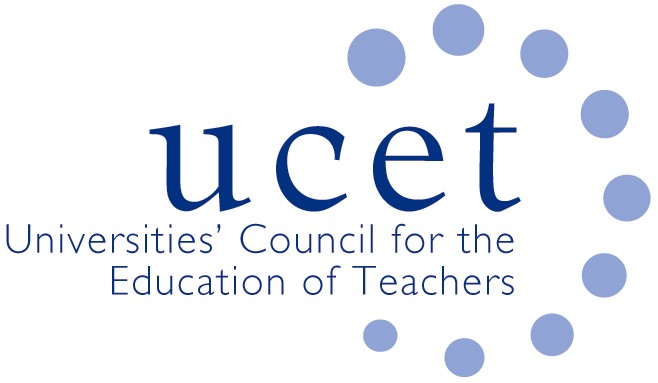 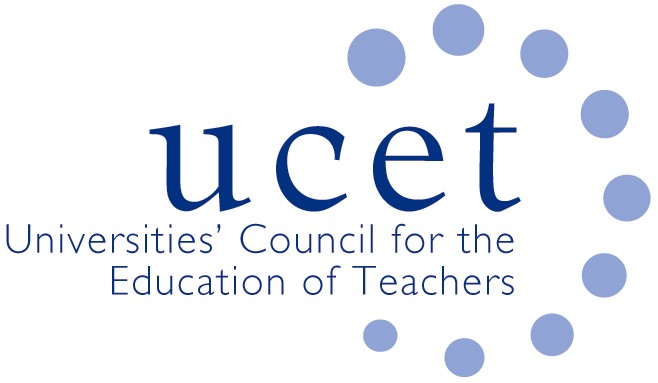 Agenda for the meeting of the UCET Research and International Forum, 1pm, Tuesday 11 May, Via ZoomThere will be a morning symposium beginning at 10.30am. The topic will be the ITE Market Review, Institute of Teaching, Teaching School hubs and Early Career Framework polices and their implications for education research and work with schools. Invitations for the symposium have been issued separately. If you would like to attend but have not registered please contact Max Fincher at m.fincher@ucet.ac.uk.   To register for the symposium please click on the following link: https://www.ucet.ac.uk/12399/research-and-international-forumWelcome & introductionsMinutes & matters arisingUCET updatesITE Market Review, IOT, ECF and feedback from morning symposia:Topics for future symposiaInternational issues:iQTS consultationReports on international activities from forum membersHorizon scanning and institutional feedbackREF:Feedback from forum membersREF documentation: REF 2021 submissions summaryCodes of Practice on complaints & investigations processGuidance on further contingency measuresEqualities issues:Report from equalities sub-groupBERA response to Commission for Racial Disparity reportDiverse Ed blog detailsItems for information: UCET Easter newsletterUCET effective CPD paperAOBDate of next meeting: tbcBackground papersMinutes of the previous meetingDfE Market Review announcementDfE Institute of Teaching announcementDfE ECF announcementDfE Teaching School hubs announcementUCET paper on the IOTUCET evidence to the APPG teacher education inquiryDfE iQTS consultation REF 2021 submissions dataREF Codes of Practice paperREF contingency measures paperBERA blog on racial disparity reportDiverse Ed blog detailsUCET effective CPD paperUCET Easter newsletter